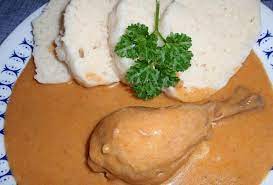 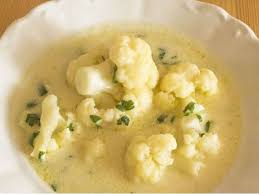 Jídelní lístek 20.2.2023 – 26.2.2023Pondělí 20.2.2023		Polévka: pórkový krémPřírodní vepřová pečeně, vařené bramboryÚterý   21.2.2023 		Polévka: slepičí s perličkamiSlepice na paprice, houskový knedlíkStředa   22.2.2023      		Polévka: vločkováKuřecí po indicku, dušená rýžeStaročeská sekanina, vařené brambory, okurkaČtvrtek 23.2.2023  		Polévka: čočkové z červené čočkyŽebírko na kmíně, bramborový knedlíkBoloňské těstoviny, strouhaný sýrPátek    24.2.2023 				Polévka: kmínová1) Žemlovka s jablky a tvarohem2) Přírodní treska na másle, bramborová kašeSobota  25.2.2023				Polévka: květákováKuřecí nudličky v zelenině, těstovinyNeděle  26.2.2023		Polévka: uzená s pohankouDušená šunka, bramborová kaše, obloha